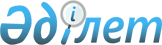 О реализации Законов Республики Казахстан "Об инвестициях" и "О внесении изменений и дополнений в некоторые законодательные акты Республики Казахстан по вопросам инвестиций"
					
			Утративший силу
			
			
		
					Распоряжение Премьер-Министра Республики Казахстан от 28 марта 2003 года N 43-p. Утратило силу - распоряжением Премьер-Министра РК от 30 декабря 2004 года N 383-р (R040383)      В целях реализации Закона  Республики Казахстан от 8 января 2003 года "Об инвестициях" и Закона  Республики Казахстан от 8 января 2003 года "О внесении изменений и дополнений в некоторые законодательные акты Республики Казахстан по вопросам инвестиций" (далее - Законы): 

      1. Утвердить прилагаемый План мероприятий по реализации Законов Республики Казахстан "Об инвестициях" и "О внесении изменений и дополнений в некоторые законодательные акты Республики Казахстан по вопросам инвестиций" (далее - План). 

      2. Государственным органам, ответственным за исполнение пунктов Плана, в установленном порядке подготовить и внести на утверждение в Правительство Республики Казахстан проекты соответствующих постановлений согласно Плану. 

      3. Комитету по инвестициям Министерства индустрии и торговли Республики Казахстан в установленном порядке привести ранее принятые ведомственные нормативные правовые акты в соответствие с законами и обеспечить выполнение иных, вытекающих из этих актов мероприятий. 

      4. Контроль за исполнением настоящего распоряжения возложить на Заместителя Премьер-Министра Республики Казахстан Масимова К.К.       Премьер-Министр 

   Утвержден          

распоряжением Премьер-Министра 

Республики Казахстан     

от 28 марта 2003 года N 43   План мероприятий 

по реализации Законов Республики Казахстан 

"Об инвестициях" и "О внесении изменений и 

дополнений в некоторые законодательные акты 

Республики Казахстан по вопросам инвестиций" ------------------------------------------------------------------- 

N  !   Наименование акта      ! Ответственные исполнители !Срок ис- 

п/п!                          !                           !полнения 

------------------------------------------------------------------- 

1.  Разработать и внести       Министерство индустрии и    До 31 

    проекты постановлений      торговли                    марта 

    Правительства Республики   Министерство экономики и    2003 

    Казахстан:                 бюджетного планирования     года 

1)  Об утверждении Модельного  Министерство юстиции 

    контракта на предоставле-  Министерство финансов 

    ние инвестиционных префе-  Министерство труда и 

    ренций                     социальной защиты 

                               населения 

                               Министерство охраны 

                               окружающей среды 

 

  2)  О внесении изменений и     Министерство индустрии и    До 31 

    дополнений в постановле-   торговли                    марта 

    ния Правительства          Министерство экономики и    2003 

    Республики Казахстан       бюджетного планирования     года 

    от 12 сентября 2002 года   Министерство юстиции 

    N 996 и от 18 ноября 

    2002 года N 1220 

 

  3)  Об утверждении Правил      Министерство индустрии и    До 31 

    привлечения специалистов   торговли                    марта 

    государственных органов,   Министерство экономики и    2003 

    консультантов и экспертов  бюджетного планирования     года 

    Комитетом по инвестициям   Министерство юстиции 

    Министерства индустрии и   Министерство финансов 

    торговли Республики        Министерство труда и 

    Казахстан                  социальной защиты 

                               населения 

                               Министерство охраны 

                               окружающей среды 

                               Агентство таможенного 

                               контроля 

 

  4)  Об утверждении Перечня     Министерство индустрии и    До 31 

    приоритетных видов         торговли                    марта 

    деятельности на уровне     Министерство экономики и    2003 

    классификатора подвидов    бюджетного планирования     года 

    деятельности               Министерство юстиции 

                               Министерство финансов 

                               Министерство сельского 

                               хозяйства 

                               Министерство транспорта и 

                               коммуникаций 

                               Министерство охраны 

                               окружающей среды 

                               Министерство энергетики и 

                               минеральных ресурсов 

                               Министерство культуры, 

                               информации и общественного 

                               согласия 

                               Министерство образования и 

                               науки 

                               Министерство здравоохра- 

                               нения 

                               Агентство по туризму и 

                               спорту 

 

  5)  Об утверждении максималь-  Министерство индустрии и    До 31 

    ных объемов инвестиций     торговли                    марта 

    и сроков действия          Министерство экономики и    2003 

    инвестиционных налоговых   бюджетного планирования     года 

    преференций, при которых   Министерство юстиции 

    инвестиционные             Министерство финансов 

    преференции предостав- 

    ляются уполномоченным 

    органом 2.  Разработать и принять      Комитет по инвестициям      До 5 

    приказы:                   Министерства индустрии      апреля 

    1) О требованиях           и торговли                  2003 

    к бизнес-плану                                         года 

    инвестиционного проекта; 

    2) О порядке и сроках      Министерство юстиции 

    осуществления контроля и 

    надзора за деятельностью 

    инвесторов 

------------------------------------------------------------------- 
					© 2012. РГП на ПХВ «Институт законодательства и правовой информации Республики Казахстан» Министерства юстиции Республики Казахстан
				